3-4. Constant Acceleration Formulae (SUVAT Equations)These formulae are used to solve problems where the object is moving in a straight line with constant acceleration for a specific period of time. You should memorise these and know how to derive them.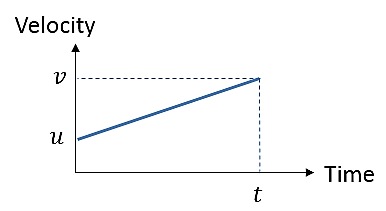 (Equation 1)For uniform acceleration, the average velocity is the average of v and u. Using the area of the graph (which we know gives distance): (Equation 2)Eliminating v - sub for v from equation 1 into equation 2:(Equation 3)Eliminating t - sub for t from equation 1 into equation 2:(Equation 4)Eliminating u – sub for u from equation 1 into equation 2:(Equation 5)Work out what you knowWork out what you needChoose the appropriate equationDiagrams help!Work out which direction will be positiveCheck that your units are consistentExampleA stone slides in a straight line across a horizontal sheet of ice. It passes a point, A with velocity 14ms-1 and a point, B 2.5 seconds later. Assuming the deceleration is uniform and that AB = 30m, find:a) The decelerationb) The velocity at Bc) How long after passing A the stone comes to restExample – Deceleration Leading to a Change in DirectionA particle travels with uniform deceleration 2ms-2 in a horizontal line. The points A and B lie on the line and AB = 32m. At time t = 0, the particle passes through A with velocity 12ms-1 in the direction AB. Find:a) The values of t when the particle is at Bb) The velocity of the particle for each of these values of t.Test Your Understanding (EdExcel M1 May 2013 Q4)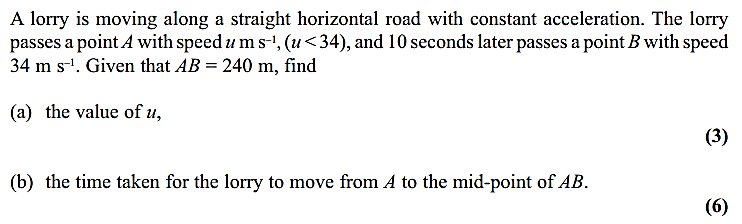 